Дайджест поручений и заявлений Президента и Правительства России, представителей федеральных органов власти Российской Федерации в сфере ТЭК, 22-29 марта 2024 года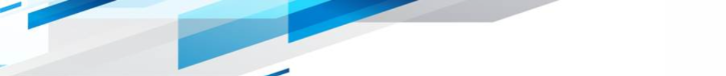  ПОЛИТИЧЕСКИЕ И ОБЩЕЭКОНОМИЧЕСКИЕ ВОПРОСЫ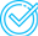 26 марта – Генеральный прокурор Российской Федерации Игорь Краснов на расширенном заседании Коллегии поручил следить за перерасчетом коммунальных платежей и не допускать необоснованного повышения цен на топливо.26 марта – Председатель Комитета Государственной Думы Федерального Собрания Российской Федерации по энергетике Павел Завальный обсудил с руководителями компаний Государственной корпорации по атомной энергии «Росатом» различные аспекты развития атомной отрасли и неатомных технологий для обеспечения технологического суверенитета России.  27 марта – Председатель Правительства Российской Федерации Михаил Мишустин провел рабочую встречу с руководителем Федерального агентства по недропользованию Евгением Петровым.27 марта – Председатель Правительства Российской Федерации Михаил Мишустин дал поручения в сфере энергетики по итогам стратегической сессии о реализации инициатив социально-экономического развития.27 марта – Министр энергетики Российской Федерации Николай Шульгинов принял участие в расширенном совместном заседании Комитетов Государственной Думы Федерального Собрания Российской Федерации по энергетике и контролю.27 марта – Заместитель Председателя Правительства Российской Федерации Александр Новак встретился с членами Комитета Государственной Думы Федерального Собрания Российской Федерации по энергетике.27 марта – Федеральная служба государственной статистики опубликовала данные о промышленном производстве Российской Федерации в январе-феврале 2024 года, включая сведения о добыче угля, природного газа, нефти, производстве топлива и электроэнергии.28 марта – Первый заместитель Председателя Правительства Российской Федерации Андрей Белоусов провел совместное заседание президиума Правительственной комиссии по транспорту, комиссий Государственного совета по направлениям «Транспорт» и «Энергетика».29 марта – Заместитель Председателя Правительства Российской Федерации Александр Новак провел совещание по развитию Северного морского пути до 2035 года.  НЕФТЬ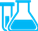 23 марта – Федеральная антимонопольная служба России совместно с Правительством Российской Федерации продолжит мониторинг цен на нефтепродукты для аграрного сектора.27 марта – Директор Департамента нефтегазового комплекса Министерства энергетики Российской Федерации Антон Рубцов принял участие в работе сессии по рынку нефтепродуктов и срочному рынку «Полные баки для экономики: гибкое реагирование на вызовы топливного рынка» на площадке форума «VIII Биржевой товарный рынок – 2024».28 марта – Заместитель руководителя Федеральной антимонопольной службы России Виталий Королев заявил на форуме «VIII Биржевой товарный рынок – 2024» о планах перехода нефтяных компаний на цифровую платформу «Оператор товарных поставок».  ГАЗ 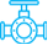 28 марта – Председатель Комитета Государственной Думы Федерального Собрания Российской Федерации по энергетике Павел Завальный рассказал о перспективах конкурентного ценообразования на внутреннем рынке газа в ходе пленарной сессии форума «VIII Биржевой товарный рынок – 2024». УГОЛЬ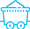 26 марта – Заместитель Министра энергетики Российской Федерации Сергей Мочальников провел заседание рабочей группы по вопросам экспорта угля в восточном направлении.27 марта – Заместитель Министра энергетики Российской Федерации Сергей Мочальников провел заседание рабочей группы по вопросам деятельности угольных шахт с высоким риском аварийности.28 марта – Заместитель Министра энергетики Российской Федерации Сергей Мочальников рассказал о перспективах биржевой торговли углем в ходе пленарной сессии «Биржа в масштабе. Новая повестка развития биржевых торгов на российском и мировых рынках» на площадке форума «VIII Биржевой товарный рынок – 2024».  ЭЛЕКТРОЭНЕРГЕТИКА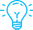 28 марта – Комитет Государственной Думы Федерального Собрания Российской Федерации по энергетике провел круглый стол по законодательному регулированию вовлечения золошлаковых отходов в хозяйственный оборот. ВОЗОБНОВЛЯЕМЫЕ ИСТОЧНИКИ ЭНЕРГИИ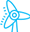 25 марта – Директор Департамента развития электроэнергетики Министерства энергетики Российской Федерации Андрей Максимов принял участие в сессии «Возобновляемая и атомная энергетика – синергия достижений как лучшее решение» на XIII Международном форуме «Атомэкспо-2024». ВОДОРОД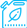 25 марта – Председатель Комитета Государственной Думы Федерального Собрания Российской Федерации по энергетике Павел Завальный предложил ряд мер государственной поддержки для привлечения инвестиций в проекты водородной энергетики в рамках XIII Международного форума «Атомэкспо-2024».ЦИФРОВАЯ ТРАНСФОРМАЦИЯ И ВНЕДРЕНИЕ ИННОВАЦИЙ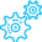 28 марта – Заместитель Министра энергетики Российской Федерации Эдуард Шереметцев рассказал об импортозамещении промышленного программного обеспечения и создании новых цифровых сервисов участникам научной конференции «Ломоносовские научные чтения – 2024» в МГУ имени М.В. Ломоносова.  РЕГИОНАЛЬНАЯ ПОВЕСТКА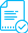 27 марта – Заместитель Председателя Правительства Российской Федерации Александр Новак провел совещание по вопросам функционирования электросетевого комплекса Белгородской области и обеспечение безопасности объектов ТЭК.   МИРОВАЯ ПОВЕСТКА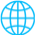 25 марта – Председатель Комитета Совета Федерации Федерального Собрания Российской Федерации по аграрно-продовольственной политике и природопользованию Александр Двойных принял участие в обсуждении проекта резолюции «Партнерство для действий в области изменения климата: продвижение доступа к недорогой «зелёной» энергии и обеспечение инноваций, ответственности и справедливости» в ходе 148-й Ассамблеи Межпарламентского союза.27 марта – Президент Российской Федерации Владимир Путин провел телефонный разговор с Президентом переходного периода Республики Мали Ассими Гойтой, в ходе которого обсуждалось укрепления сотрудничества двух стран в энергетической сфере.27 марта – Заместитель Председателя Правительства Российской Федерации – полномочный представитель Президента Российской Федерации в Дальневосточном Федеральном округе Юрий Трутнев провел заседание Межправительственной Российско-Намибийской комиссии по торгово-экономическому сотрудничеству, в ходе которой были затронуты вопросы сотрудничества энергетике.28 марта – Президент Российской Федерации Владимир Путин обсудил с Президентом Южно-Африканской Республики Сирилом Рамафозой вопросы практического взаимодействия в торгово-экономической, энергетической и гуманитарной областях.